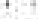 'CE	OAN1t.R1:l\S.	LA ; 14  •	(00NSE.1ERI.A	DE	F.OON.OMll.	Y.HACIENDA l •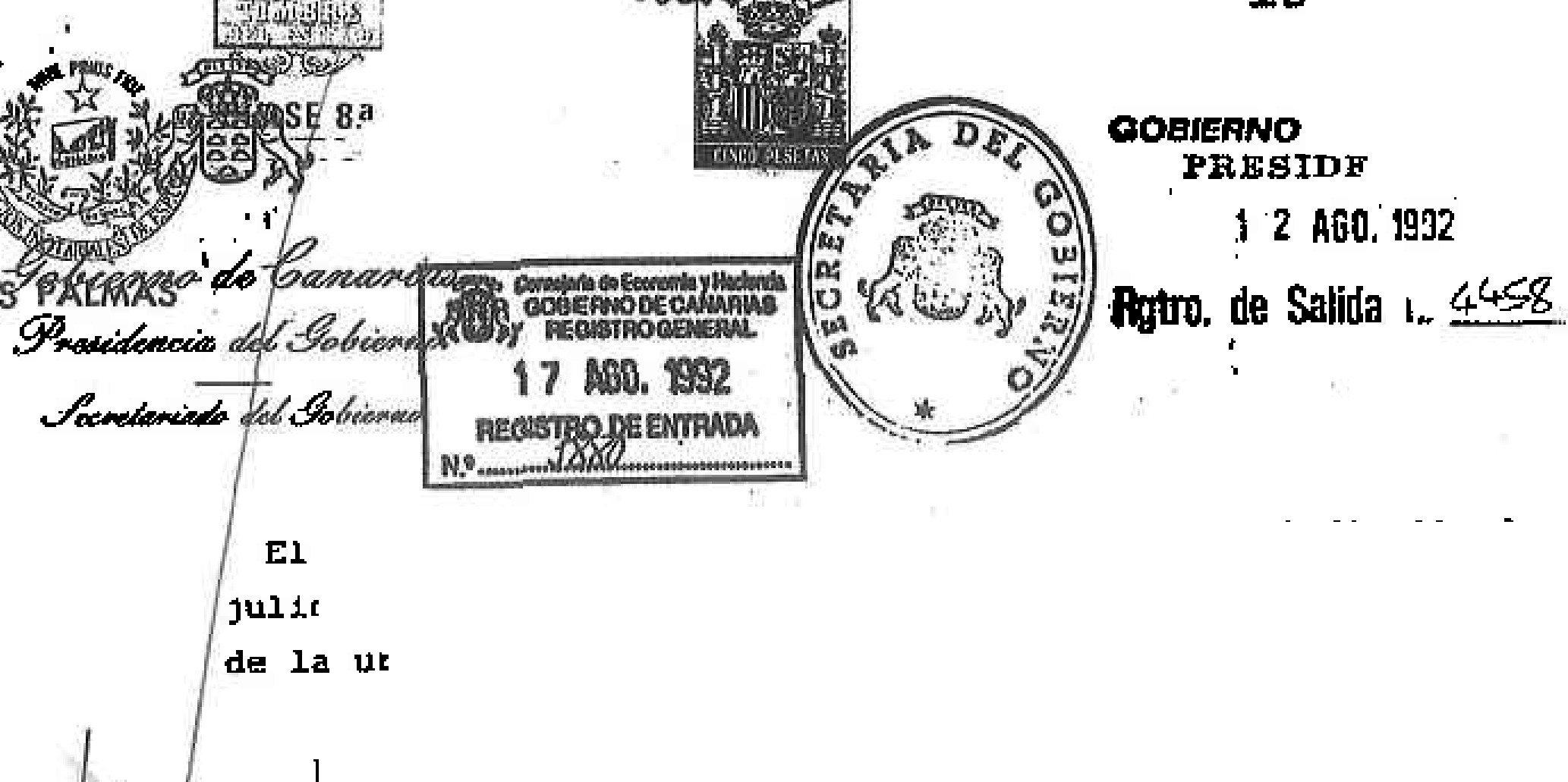 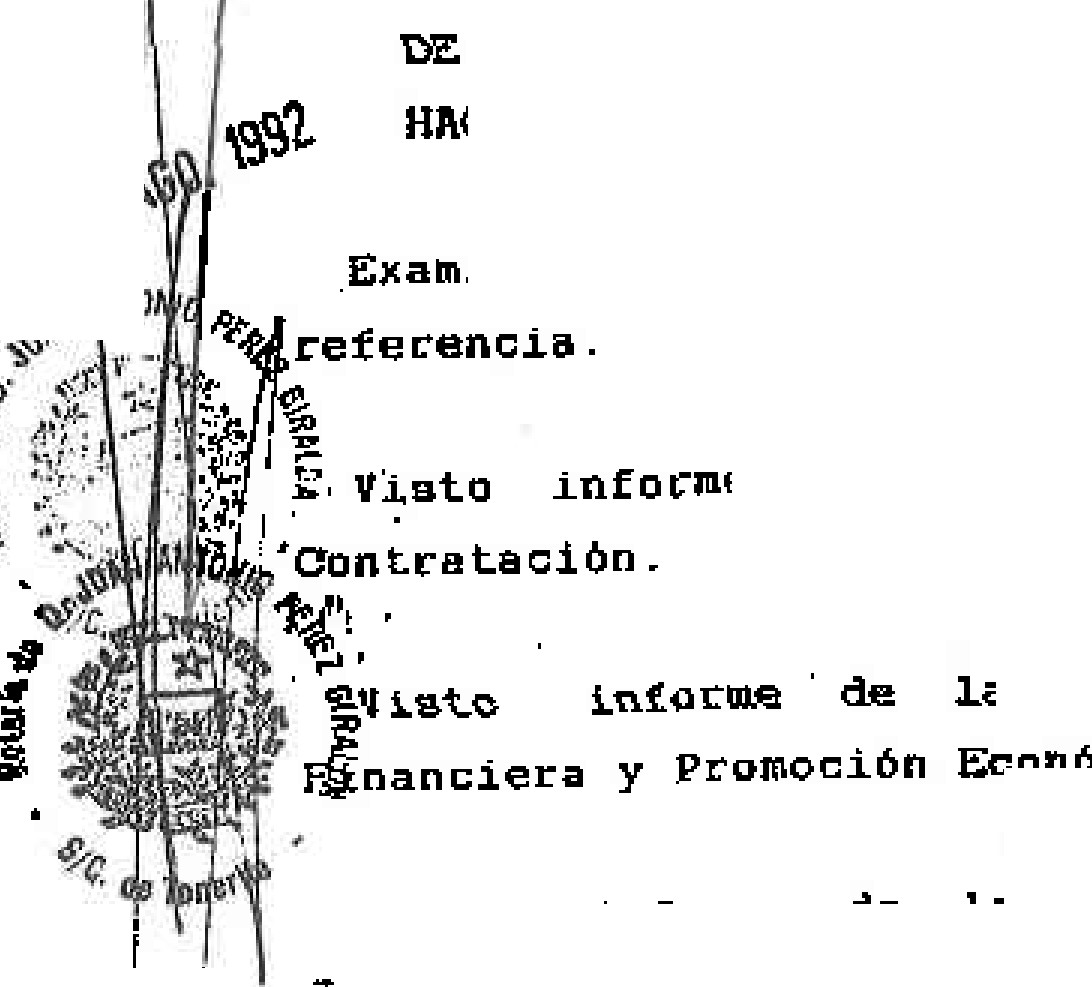 1..	el. e pediente _ adminiatrat1vosobre el aeunto delu Dirección General	Patrimonio yDi.re ci6nEconómica.General.,	dePol.J.t.icaVi.eto.Ju rldico .info me de la Dirección GenecaldtflSel"V"icioJ I	Visto informe de la Intervenc ón General.I	Conaide ando  la  onveniencia de	ar  laempt"eBapública•· tnet.t.ut.a  Te,cnoló9ica  de   Canar iafl t   STA."   al   objet.o   de canalizar la cap cidades da inveati aci6n, aplicada pa a fil désarrol.lo de las pequeñas y medianae mp esae, fomentanaoeua aotividadaa de co1abo aci0n y aumentando la eficacia ycohereneia de las· politicas e i•tentea.Vil:lt.aa las disposiciones le alee de aplicación y en especial.  ld Ley 7/1984, d . 11 de dicie:rn bre1  de la  Hacienda Pública de 1.8 Co unidad Autónoma de Cana ias; la Ley Bfl987tr  ""J   l	n	lJO	1 C:: 1 C: C:. t:. Q. ::... .,    .... -. . ·-	.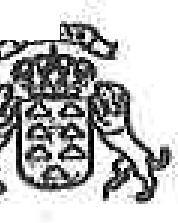 "i         "'•'  ',ci,   r      -	iili.¡.#.  '-.'.......y!',w, ¿/§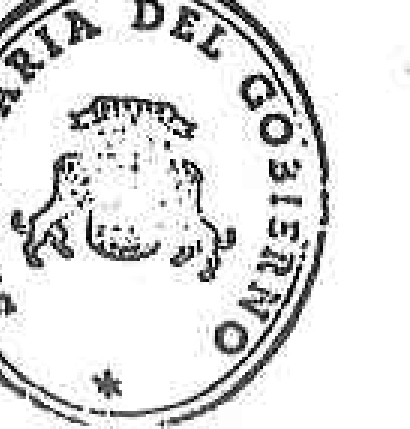 Á  ;::;:;	de 28 de abril, del Patrimonio de la Comunidad Autónoma de-Ca·n;ariae    y    el    .ReslameJl.to  pata  eu   aplicac::ión    y   el    Text,o1Refundido de la Ley de Sociedades ,Anónimas ap obado por Real •Decreto L gialativo 1S64/1989. de 22 de diciembre.l Gobierno. : t as delitH: ar y a p opueata del Conee]ero de Economia ·y1   apcienda.  prueba el :oeareto de creación  de  la ew.preea pública denoai.naoa ,;Instituto Tecnol6gi o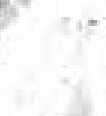 ·canar:-iaa, S.A. 11 ,   en loa t.érninoa del anexo.·ANEXO	.  ...,.... .DECRETO 139/l99l, DE 30 DE JUt.IO. DE OREAOION DE LP. EMPRESAl>UBt.IOA DENOMINADA M J:NSTI	/ J'	I OO DE .CANARIAS   S.A. 11 •     -r	1 1	!La t..ey de Preaupueetoa Generaiea de   la Co un aad		Autóno a de Canaria& pa e   1992. aai na ª. ª Oonse)at!a de	ndustr1a.Comercio	y Oonau:mo .una 1.mportante cantidad pa·i:a la de Institutos Te c nol ógi c□s financiados a travéP de operativos de ia Oo unidad Econó ica Europea.creaciónt>r:-ogramaaCon dichot P og amae lo que se	pretende es determinadas	carenciaa	de	lae islas	como desequilibrio de la eetructura p oductiva, loa baJoscorregir eon	el nivelesde productividad. la carencia de materías primas y de sobreeoste , que supone la le]ania	de	loa	mercadas,-. conniderándoBe co o m dida altamente favorable la creaciOn óe aociedades de desar c¡lo resional al cb]eto d@ canali ar ibs•pacidades de investigación apiicada para el desarrollo delaa. pequefiaa y medi nae emp ee e, fomentando .	us aotiv dadeede cblaboraci6n y aumentando la eficacia y coherencia de laapoliticaa existentes.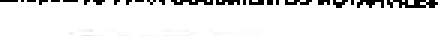 •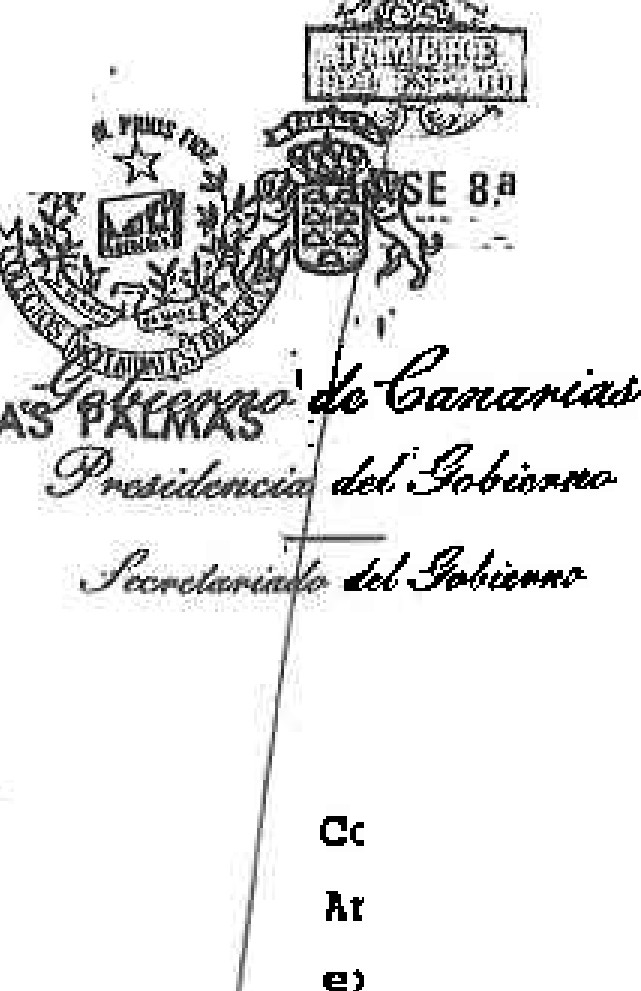 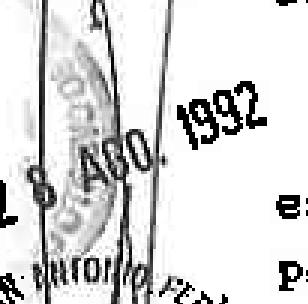 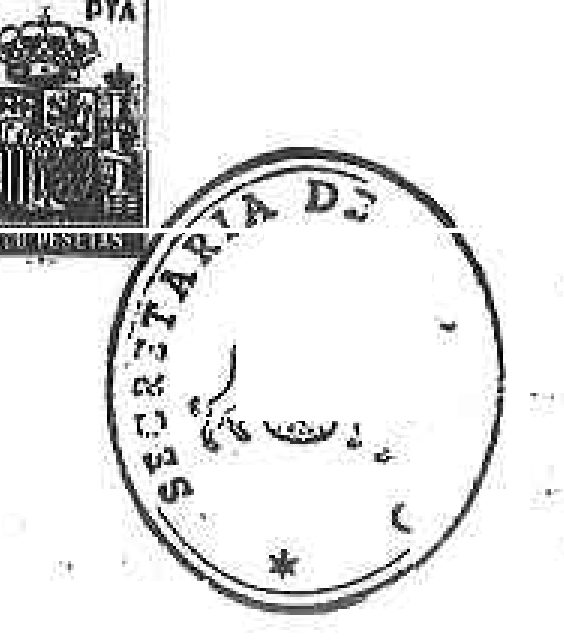 1 1    'I!!181079309 3En este sentido la Oonsejeria de Industria, Comercio y Consumg eatiMa conveniente la constitución d	una Sociedad,.nónilua	cuya actividad principal seria bis1camente	laexpuesta con ante iorídad para les P o9ramae Operativos con un ca pi tiJ l s oc i "a l de VE-;INTE MILtoNES C 2O. ODO• O 00 ) oe PESETAS, denominada   '1Instituto Techológ-i:-c·o  d.a   Can;;J i;- iag   t      S.A. " .Vistae lae diap it onea ·1e9alee. de ap icaciónt y en eatJecial r  la Ley  7.11984'.  de  11  de  dicie,;nhr:e,  de  la  Hac.1.epda Publica de la Co:murii.dad Autón.oau1 de Cenat""iaa;· 1a Ley 811907,- - ,}	- de   28 de    abt"il,    · d l   ')atr·i o;io d   ·¡ ¡a Oo111u idad Auto noma     de. : %-:!;    A1-'ÉCana.ricu1	·y	el	· f\,eg l  111e	t o· pa.r:-a. su · c1p l ,i..c a c i. 6 n	y	el	Textol·	ae xundido. de_la Ley   de Sooiedadee AnOnimae-aprobado por  Real11'	Decreto   i.,e1:1islativo    1664/ 1989t	de	2.2 de	dic:iE!" bra.•f	;	lt ,.a;IS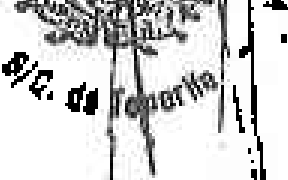 !loo	.,En su virtud. a 1n1c at1va,dei Conaejerq Oom rc1o y  Coneu o y .a propuesta del ConaeJero Hacienda,	previa de ibe aeión del Gobie na celebrada el dia 30 de Julio ce 1992.DISPONGOde Industria, de Economia y en	sesiónARTICUr...o 1:-}J	Aut.orizat:" la creaciOn de la. arnpreea "InetJ.tuto Tecnol6gíeode canariae, S.A." con un cap.1tal aocial de VEINTE: MILLONES (20.000.000) DE PESE:TAS, a auact:"ibi y desembolaar lnte9 a ente por la Comunidad Aut6no a de Canarias.ARTICULO "2.-Eeta empreaa quedaré adscrita a la Oonaejeria de Industria,Comercio y consumo.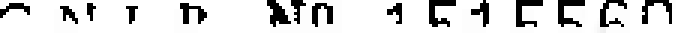 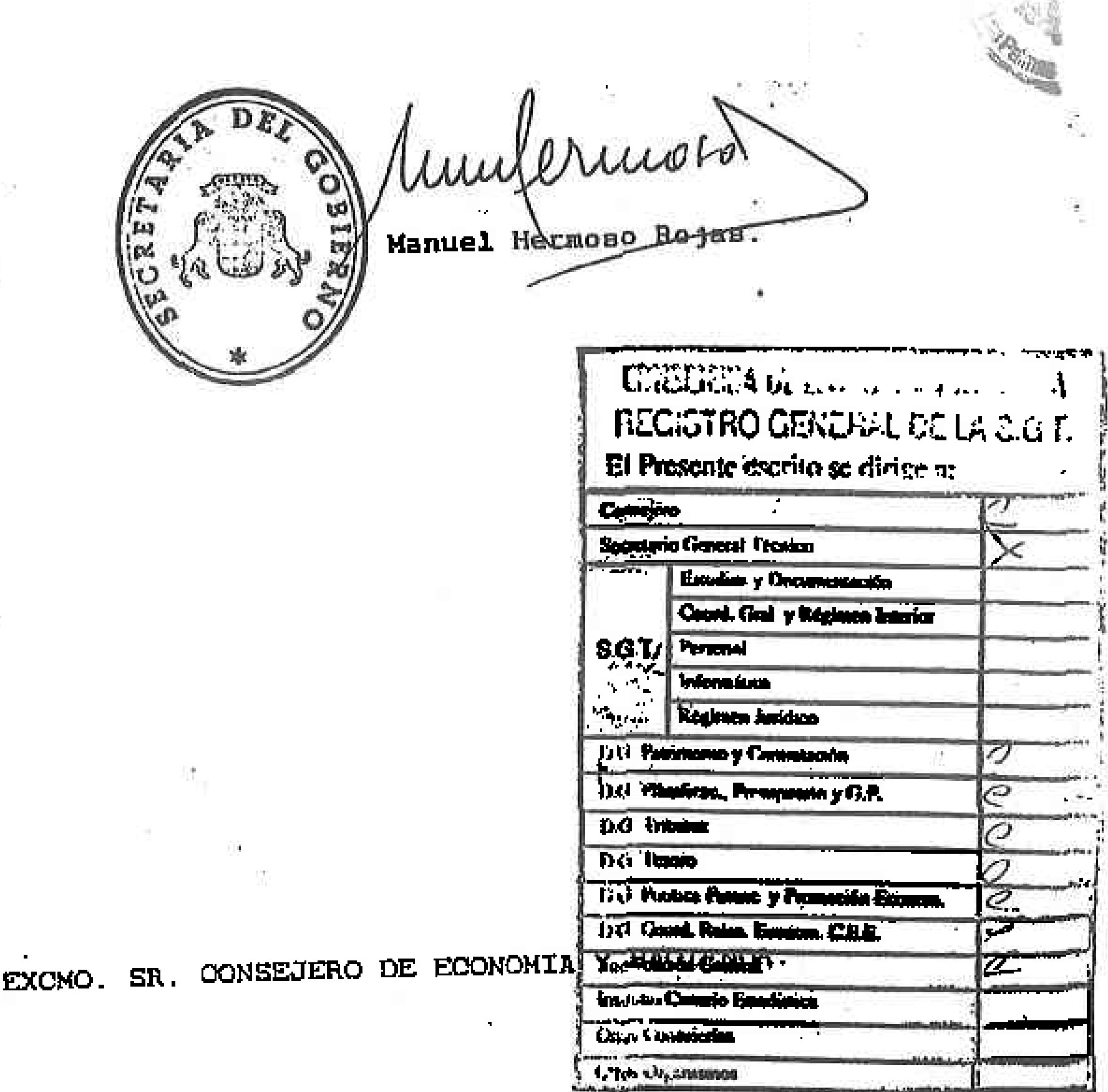 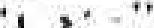 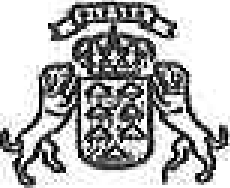 {ld,-/¿,¡ARTICULO 3• .,.Quedan aprobados -l_os  Eetatutos  que ue incorporan  c:omo  anexoa  eete 'Decreto.	'  'Lo  que c om unit::□  para su conocimiento y efectoa op oc tun on  .  .·santa Cruz de Tenerife. a 11 de agopto de 19.9.2l ' (EL SECRETARIO m:. GOBIER .